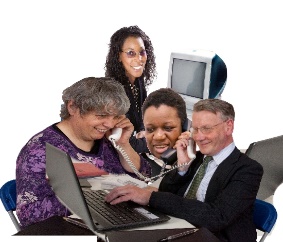 Mae’r daflen ffeithiau hon yn ymwneud â:Problemau Personél a Chyflogaeth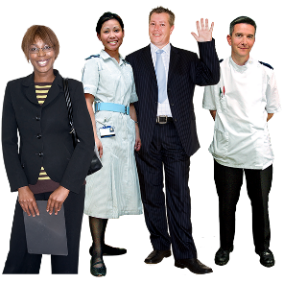 Os ydych yn gweithio i’r Llywodraeth, y Cyngor neu’r GIG a bod gennych broblem ynglŷn â gwaith, gallai fod o gymorth i chi.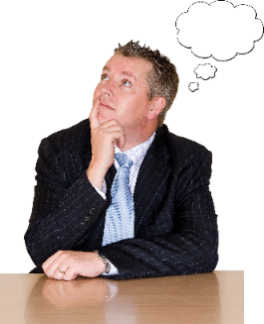 Beth ydych yn ei wneud cyn i chi gysylltu â’r Ombwdmson?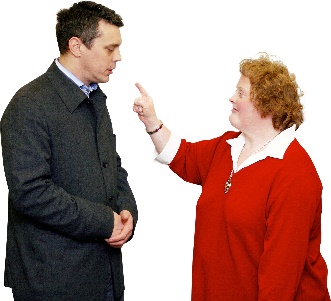 Cwyno wrth eich cyflogwr.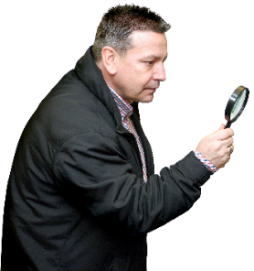 Beth gall yr Ombwdsmon ei wneudGallwn edrych ar gwynion ynghylch: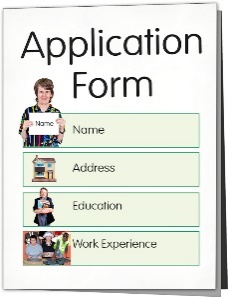 sut mae’r Llywodraeth, y Cynghorau a’r GIG yn canfod staff newydd. 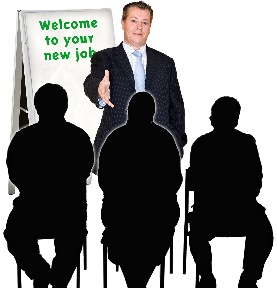 sut mae’r Llywodraeth, Cynghorau a’r GIG yn penderfynu pwy sy’n cael y swydd. 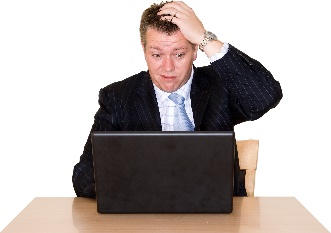 Beth na all yr Ombwdsmon ei wneud: Ni allwn wneud rhywbeth am: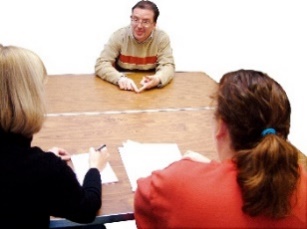 sut mae eich cyflogwr yn ymdrin â staff pan fyddant yn gwneud rhywbeth o’i le. 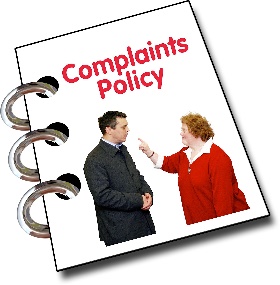 sut mae eich cyflogwr yn ymdrin â chwynion am staff.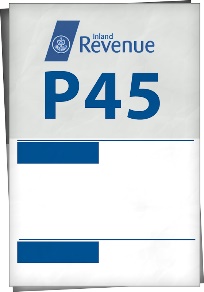 chi yn colli eich swydd. 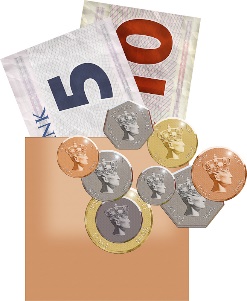 eich cyflog neu unrhyw beth arall yr ydych yn ei gael am wneud eich gwaith. 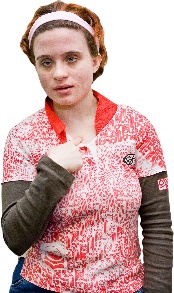 sut yr ydych yn cael eich trin.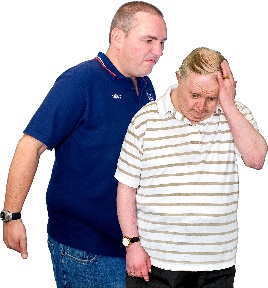 bwlio.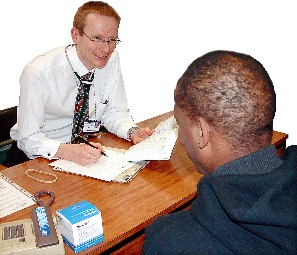 problemau iechyd oherwydd gwaith. 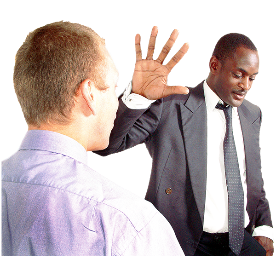 dadleuon am eich swydd.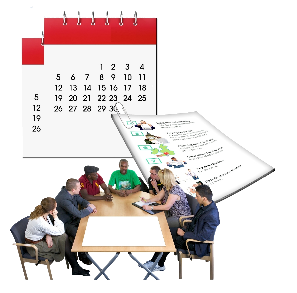 Os yw eich cwyn yn ymwneud ag un o’r rhain, gallwch fynd at dribiwnlys Cyflogaeth. 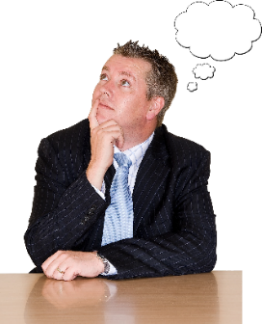 Pethau i’w hystyried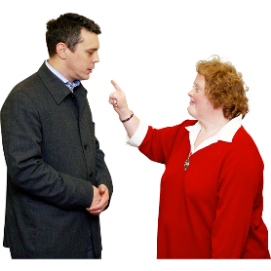 Gall pobl sy’n gweithio i’r Llywodraeth, y GIG neu’r Cyngor gwyno am y gwasanaeth a gânt.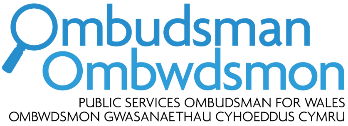 Efallai y bydd yr Ombwdsmon yn gallu helpu. 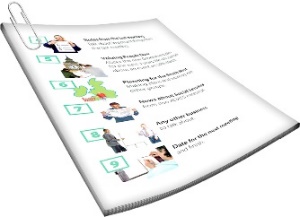 Yn gyntaf, dylech ddarllen y daflen ffeithiau am y gwasanaeth nad ydych yn hapus yn ei chylch. 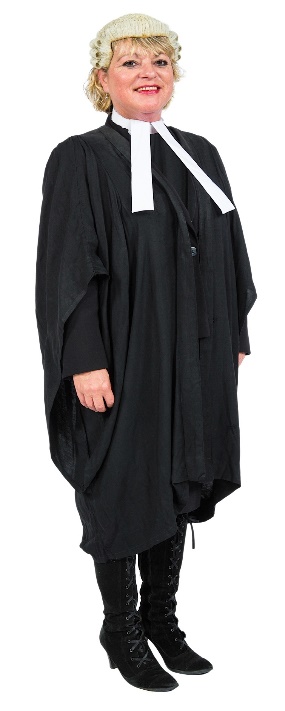 Gall problemau gyda gwaith a staff fod yn anodd iawn. Efallai y byddwch angen cyngor cyfreithiol. Gall yr Ombwdsmon ddweud wrth y Cyngor, y Llywodraeth neu’r GIG am yr hyn yr ydym yn credu y dylent wneud os yr ydym yn credu eu bod wedi gwneud rhywbeth o’i le.Gall yr Ombwdsmon ddweud wrth y Cyngor, y Llywodraeth neu’r GIG am yr hyn yr ydym yn credu y dylent wneud os yr ydym yn credu eu bod wedi gwneud rhywbeth o’i le.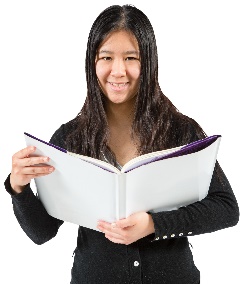 Mwy o wybodaeth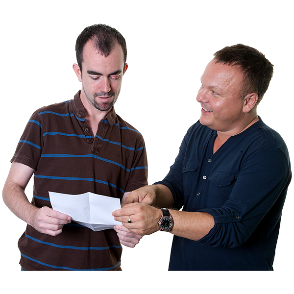 Gallwch ofyn i Undeb llafur am gymorth.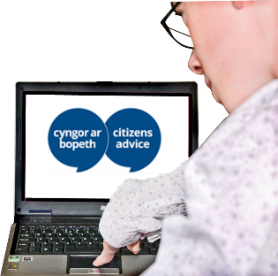 Mae Cyngor ar Bopeth yn rhoi help a chymorth. www.adviceguide.org.uk/wales.htm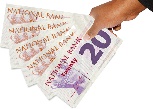 Gall cyfreithwyr hefyd roi cyngor ond fel arfer mae angen i chi eu talu.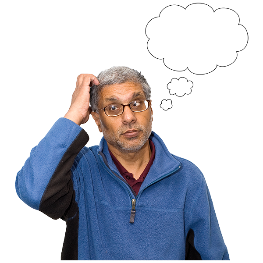 Os ydych yn dal yn ansicr os gall yr Ombwdsmon helpu, cysylltwch â ni.Sut i gysylltu â’r Ombwdsmon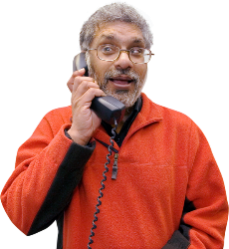 0300 790 0203holwch@ombwdsmon.cymruwww.ombwdsmon.cymru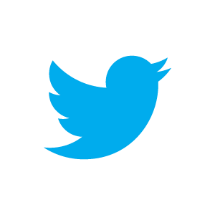 @OmbudsmanWales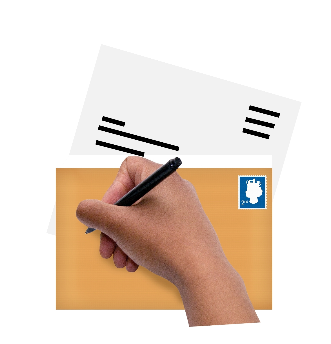 Ombwdmson Gwasanaethau Cyhoeddus Cymru 1 Ffordd yr Hen GaePencoedCF35 5LJ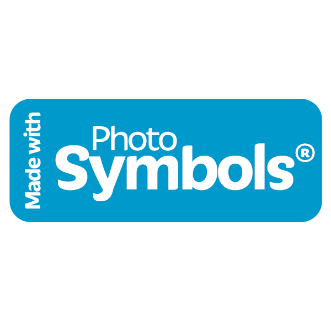 Paratowyd y daflen hawdd ei ddarllen hon gan Barod CIC gan ddefnyddio Photosymbols.